長庚大學第七屆物理治療營第二階段報名表恭喜你被挑選為這次活動的小小冒險者，完整的填寫以下的資料將會讓你在這次的冒險更加順利喔！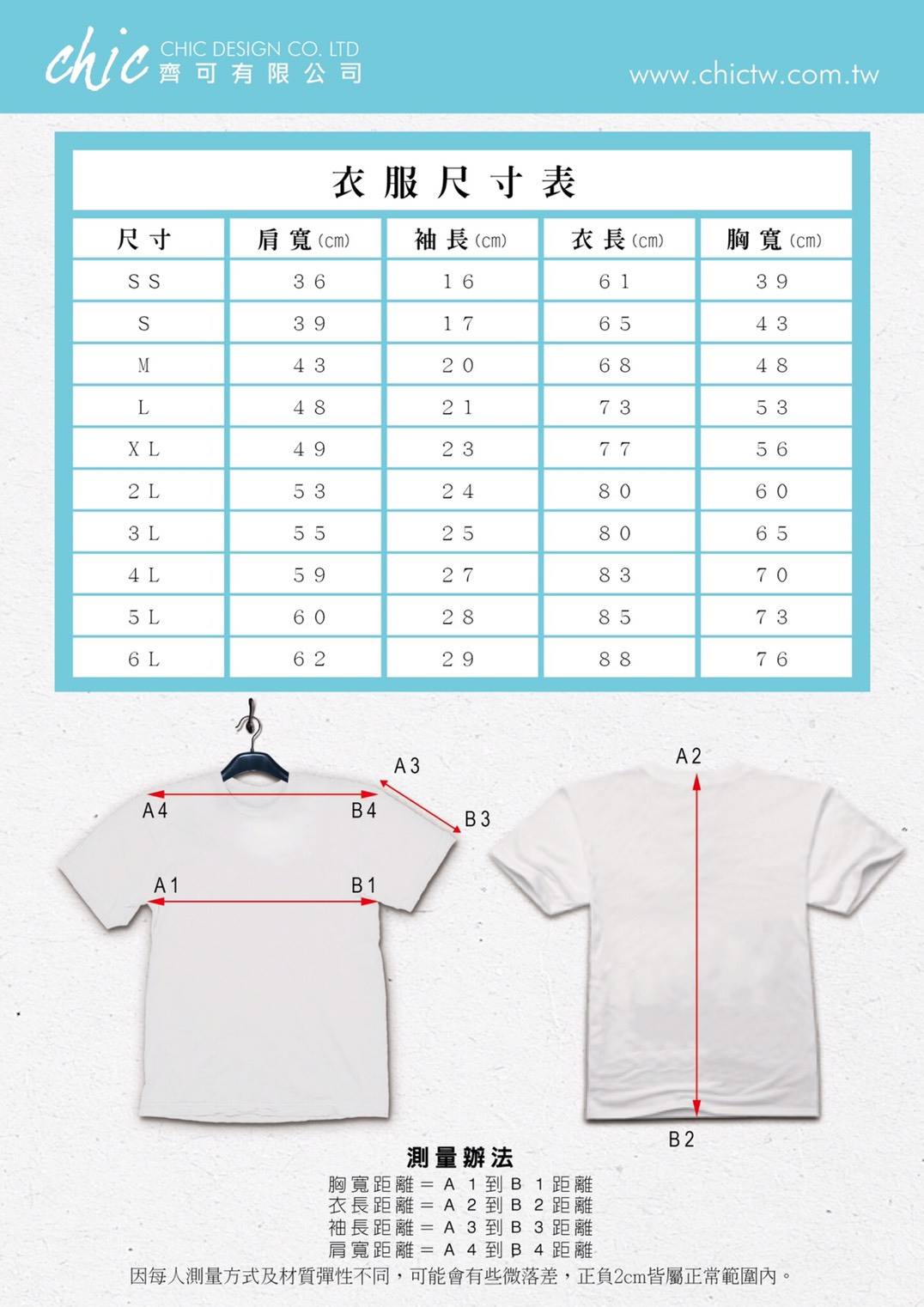 請附上近日照片姓名/綽號學校/年級衣服尺寸__XXS(小L)  __XS(小XL)  __ S  __ M  __ L  __XL  (尺寸表在檔案下方)    __XXS(小L)  __XS(小XL)  __ S  __ M  __ L  __XL  (尺寸表在檔案下方)    __XXS(小L)  __XS(小XL)  __ S  __ M  __ L  __XL  (尺寸表在檔案下方)    __XXS(小L)  __XS(小XL)  __ S  __ M  __ L  __XL  (尺寸表在檔案下方)    __XXS(小L)  __XS(小XL)  __ S  __ M  __ L  __XL  (尺寸表在檔案下方)    __XXS(小L)  __XS(小XL)  __ S  __ M  __ L  __XL  (尺寸表在檔案下方)    __XXS(小L)  __XS(小XL)  __ S  __ M  __ L  __XL  (尺寸表在檔案下方)    __XXS(小L)  __XS(小XL)  __ S  __ M  __ L  __XL  (尺寸表在檔案下方)    __XXS(小L)  __XS(小XL)  __ S  __ M  __ L  __XL  (尺寸表在檔案下方)    __XXS(小L)  __XS(小XL)  __ S  __ M  __ L  __XL  (尺寸表在檔案下方)    __XXS(小L)  __XS(小XL)  __ S  __ M  __ L  __XL  (尺寸表在檔案下方)    __XXS(小L)  __XS(小XL)  __ S  __ M  __ L  __XL  (尺寸表在檔案下方)    集合方式□台北火車站  □桃園火車站  □林口長庚醫院  □自行前往□台北火車站  □桃園火車站  □林口長庚醫院  □自行前往□台北火車站  □桃園火車站  □林口長庚醫院  □自行前往□台北火車站  □桃園火車站  □林口長庚醫院  □自行前往□台北火車站  □桃園火車站  □林口長庚醫院  □自行前往□台北火車站  □桃園火車站  □林口長庚醫院  □自行前往返家方式□台北火車站  □桃園火車站  □林口長庚醫院  □自行前往□台北火車站  □桃園火車站  □林口長庚醫院  □自行前往□台北火車站  □桃園火車站  □林口長庚醫院  □自行前往□台北火車站  □桃園火車站  □林口長庚醫院  □自行前往□台北火車站  □桃園火車站  □林口長庚醫院  □自行前往□台北火車站  □桃園火車站  □林口長庚醫院  □自行前往監護人姓名連絡電話關係緊急連絡人姓名連絡電話關係